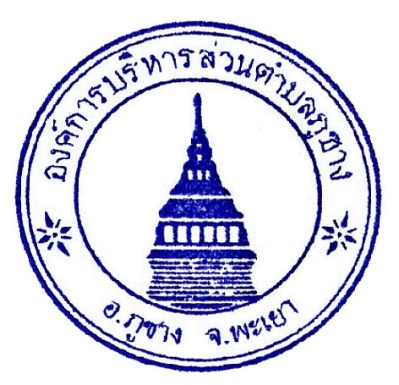 คู่มือมาตรฐานการให้บริการองค์การบริหารส่วนตำบลภูซางอำเภอภูซาง  จังหวัดพะเยาโดยสำนักงานปลัด องค์การบริหารส่วนตำบลภูซางคำนำ		คู่มือมาตรฐานการให้บริการ จัดทำขึ้นเพื่อใช้เป็นแนวทางในการปฏิบัติงาน ด้านการบริการขององค์การบริหารส่วนตำบลภูซาง ให้ถูกต้อง  รวดเร็ว และผิดพลาดน้อยลง และทำให้เกิดประสิทธิภาพในการปฏิบัติงาน		ผู้จัดทำได้ศึกษาค้นคว้าข้อมูลจากการค้นจากเอกสาร การสืบค้นจาก Internet ขอขอบคุณท่านที่ได้ให้สาระความรู้ในเรื่องนี้เป็นอย่างสูง ผู้จัดทำหวังเป็นอย่างยิ่งว่า “คู่มือมาตรฐานการให้บริการขององค์การบริหารส่วนตำบลภูซาง”จะเป็นประโยชน์ต่อผู้ทำงานบริการ  ตลอดจนผู้ที่สนใจนำไปใช้ปรับปรุงคุณภาพการบริการให้เป็นมาตรฐานและตอบสนองความต้องการของผู้รับบริการ ก่อให้เกิดประสิทธิภาพการปฏิบัติงานการให้บริการสูงสุดเพื่อให้เกิดความพึงพอใจแก่ผู้รับบริการ								สำนักงานปลัด								องค์การบริหารส่วนตำบลภูซางสารบัญ											หน้าบทนำ																บทนำ	   	ตามพระราชกฤษฏีกาว่าด้วยหลักเกณฑ์และวิธีการบริหารกิจการบ้านเมืองที่ดี พ.ศ 2546 ได้กำหนดแนวทางปฏิบัติราชการ มุ่งให้เกิดประโยชน์สุขแก่ประชาชน  โดยยึดประชาชนเป็นศูนย์กลาง เพื่อตอบสนองความต้องการของประชาชนให้เกิดความผาสุกและความเป็นอยู่ที่ดีของประชาชน เกิดผลสัมฤทธิ์ต่องานบริการที่มีประสิทธิภาพและเกิดความคุ้มค่าในการให้บริการ ไม่มีขั้นตอนปฏิบัติงานเกินความจำเป็น มีการปรับปรุงภารกิจให้ทันต่อสถานการณ์ ประชาชนได้รับความอำนวยความสะดวกและได้รับการตอบสนองความต้องการ และมีการประเมินผลการให้บริการอย่างสม่ำเสมอ		การจัดบริการและสวัสดิการที่มีคุณภาพให้ประชาชนเป็นหน้าที่ทางองค์การบริหารส่วนตำบลภูซาง ต้องดำเนินการให้กับประชาชนผู้มาติดต่อทุกคน เพื่อให้ประชาชนมีความสุขและได้รับความพึงพอใจในการรับบริหาร การจัดการและสวัสดิการที่มีคุณภาพให้ประชาชนทุกคน ต้องมีการพัฒนาปรับปรุงคุณภาพการบริการให้มีมาตรฐาน อันจะนำมาซึ่งคุณภาพการให้บริการที่ดี ประชาชนเกิดความพึงพอใจเป็นการยกระดับคุณภาพการปฏิบัติงาน เมื่อบุคลากรขององค์การบริหารส่วนตำบลภูซาง สามารถปฏิบัติได้อย่างเป็นรูปธรรม จึงเห็นสมควรที่จะถ่ายทอดวิธีการปฏิบัติงานที่มีประสิทธิภาพไปยังบุคลากรทุกคน เพื่อก่อให้เกิดการพัฒนา การบริการให้ได้สิ่งที่ดีที่สุดและปฏิบัติไปในทิศทางเดียวกัน ส่งผลให้ผู้รับบริการได้รับบริการที่รวดเร็วตามกำหนดเวลา เสมอภาพ ไม่เลือกปฏิบัติบัติและมีความเป็นธรรม ได้รับการตอบสนองความต้องการเกิดความพอใจสูงสุด ผู้ปฏิบัติงานสามารถปฏิบัติงานได้อย่างมีประสิทธิภาพและตอบสนองความต้องการของทุกคนวัตถุประสงค์ของการจัดทำคู่มือ		1.เพื่อเป็นแนวทางให้บุคลากรนำไปใช้พัฒนาและปรับปรุงคุณภาพะงานบริการ		2.เพื่อพัฒนาคุณภาพและประสิทธิภาพการบริการให้มีมาตรฐานความสำคัญของการพัฒนาคุณภาพงานบริการของ องค์การบริหารส่วนตำบลภูซาง เพื่อสร้างความพึงพอใจของผู้รับบริการ		การพัฒนาคุณภาพงานบริการขององค์การบริหารส่วนตำบลภูซาง ให้เป็นไปตามมาตรฐานหรือมีมาตรฐานคุณภาพนับได้ว่าเป็นเรื่องสำคัญที่องค์การบริหารส่วนตำบลภูซาง ควรมีการพัฒนาคุณภาพงานบริการอย่างต่อเนื่อง เป็นการยกระดับคุณภาพการให้บริการที่ดีขึ้นกว่าที่มาตรฐานกำหนด เพื่อให้ผู้รับบริการเกิดความพึงพอใจจากการปฏิบัติงานการให้บริการของบุคลากรด้วยมาตรฐานเดียวกันและมีประสิทธิภาพเท่าเทียมกันคำจำกัดความ		การบริการ  หมายถึง  ความพยายามในการใช้ความรู้ ความสามารถ ทักษะ และความกระตือรือร้นของผู้ให้บริการนำเสนอการบริการให้แก่ผู้บริการด้วยความเต็มใจ จริงใจ และให้เกียรติ เพื่อให้สามารถตอบสนองต่อความต้องการและความคาดหวัง รวมทั้งเพื่อสร้างความพึงพอใจสูงสุดแก่ผู้บริการ		คุณภาพงานบริการ หมายถึง  ประสิทธิผลโดยรวมของกระบวนการการดำเนินงานตามมาตรฐานและมีความสม่ำเสมอ ในการตอบสนองตามความต้องการจำเป็นและความคาดหวังของผู้รับบริการ		ความพึงพอใจ หมายถึง ระดับความรู้สึกพึงพอใจของผู้รับบริการ ที่มาติดต่อกับองค์การบริหารส่วนตำบลภูซาง ต่อกิจกรรมหนึ่ง ซึ่งสะท้อนให้เห็นถึงประสิทธิภาพของกิจกรรมนั้นๆ ระดับความพึงพอใจของบุคคลมีความสุข พอใจ จะเกิดขึ้นเมื่อความต้องการของบุคคลนั้นได้รับการตอบสนอง		ผู้รับบริการ  หมายถึง ประชาชนในเขตตำบลภูซาง และประชาชนทั่วไปการพัฒนาคุณภาพการให้บริการ		การพัฒนาคุณภาพการให้บริการเป็นการมุ้งไปสู่การยกระดับคุณภาพการให้บริการตามแนวคิดการบริการคุณภาพโดยรวม (TQM) มีหลักการดังนี้		1.ผู้รับบริการสำคัญที่สุด  (Customer Focus) เพราะผู้รับบริการเป็นเป้าหมายที่สำคัญของงานบริการขององค์การบริหารส่วนตำบลภูซาง ซึ่งคุณภาพงานบริการอยู่ที่ความสามารถในการตอบสนองความต้องการของผู้บริการ		2.มีวิสัยทัศน์ร่วมกัน (Common vision) เป็นการรวมพลังเพื่อการสร้างสรรค์ให้ผู้รับบริการและผู้บริการมีส่วนร่วมในการกำหนดเป้าหมายร่วมกันและมีส่วนในการปรับเปลี่ยนไปสู่เป้าหมายดังกล่าว		3.ทีมงานสัมพันธ์ (Teamwork&empowerment) ทุกคนต้องทำงานเป็นทึม ผู้ปฏิบัติงานจะต้องได้รับการเสริมพลังด้วยการฝึกอบรม ข้อมูลและโอกาส เพื่อให้นำศักยภาพของตนมาใช้อย่างเต็มที่		4.มุ่งมั่นกระบวนการ (process Focus) เป็นการปรับปรุงกระบวนการทำงานให้กระชับ ง่าย ในการปฏิบัติเป็นการสร้างระบบเพื่อปกป้องคุ้มครองให้ผู้ปฏิบัติงานทำงานได้ดีที่สุด		5.มีกระบวนการแก้ปัญหา (Problem solving process) เป็นการนำกระบวนการทางวิทยาศาสตร์มาใช้ปรับปรุงกระบวนการเริ่มด้วยการวิเคราะห์สภาพปัญหา การทดสอบ ทางเลือก และนำมาปฏิบัติเป็นมาตรฐาน		6.ผู้นำให้การสนับสนุน (Leadership support) ผู้นำมีบทบาทสำคัญในการก่อให้เกิดการเปลี่ยนแปลง  ผู้นำทุกระดับเปลี่ยนบทบาทจากผู้ควบคุมและสั่งการเป็นโค้ช7.พัฒนาไม่หยุดยั้ง (Continuous improvement) มองหาโอกาสพัฒนาอย่างต่อเนื่องการพัฒนาคุณภาพการบริการองค์การบริหารส่วนตำบลภูซาง จึงเป็นสิ่งสำคัญที่เป็นตัวแปรตามกับระดับความพึงพอใจของผู้รับบริการ ถ้าองค์การบริหารส่วนตำบลภูซาง ได้มีการปรับปรุงพัฒนาคุณภาพการให้บริการให้มีคุณภาพด้วยกระบวนการทำงานที่มีประสิทธิภาพ ขั้นตอนการทำงานลดลง สามารถปฏิบัติงานได้รวดเร็วขึ้น และลดค่าใช้จ่าย เมื่อปฏิบัติแล้วมีประสิทธิภาพจนเกิดเป็นมาตรฐานในการปฏิบัติงานและมีการปรับปรุงอย่างต่อเนื่อง เนื่องจากความต้องการของผู้รับบริการมีการเปลี่ยนแปลงสิ่งแวดล้อมต่างๆ ทั้งภายในและภายนอกเปลี่ยนแปลงไปตามสถานการณ์ปัจจุบัน ฉะนั้น ควรมีการปรับปรุงคุณภาพอย่างสม่ำเสมอ โดยดำเนินการตามขั้นตอน ดังต่อไปนี้		1.กำหนดและวิเคราะห์ลักษณะพื้นฐานขององค์การบริหารส่วนตำบลภูซาง เพื่อให้ทราบทิศทางและเป้าหมายขององค์การบริหารส่วนตำบลภูซาง มีองค์ประกอบดังนี้		-ประวัติ		-วิสัยทัศน์		-พันธกิจ		-ภารกิจ		-โครงสร้างการบริหารงานและอัตรากำลัง		2.ปรับปรุงกระบวนการให้บริการ ดังนี้		-วิเคราะห์กระบวนการให้บริการข้อมูล เพื่อนำมาพิจารณาจัดทำข้อเสนอในการลดขั้นตอนและระยะเวลาการปฏิบัติงาน		-จัดทำมาตรการที่จะนำไปสู่การปฏิบัติให้ได้มาตรฐานที่กำหนด		-รับฟังความคิดเห็น/ระดมสมองจากผู้ที่เกี่ยวข้อง		-ผลักดันการพัฒนางานบริการสู่ความสำเร็จ		-พิจารณาปรับปรุงแก้ไขงานบริการให้เหมาะสม		3.ศึกษาวิเคราะห์สภาพการปฏิบัติงานในอดีตและปัญหาที่เกิดขึ้น		ศึกษาวิเคราะห์กระบวนการที่ได้คัดเลือกว่ามีการปฏิบัติงานหรือการให้บริการผู้รับบริการเป็นอย่างไร เพื่อปรับปรุงและพัฒนาการบริการ ซึ่งมีแนวทางในการดำเนินการ ดังนี้		3.1 สำรวจสภาพปัจจุบันของการปฏิบัติงาน การวิเคราะห์สภาพการทำงานในปัจจุบันขององค์การบริหารส่วนตำบลภูซาง สามารถช่วยค้นสาเหตุที่ทำให้เกิดปัญหาหรือความล่าช้า ในการปฏิบัติงาน รวมทั้งความไม่พึงพอใจผู้รับบริการ โดยการเก็บข้อมูลมาวินิจฉัยปัญหา ซึ่งข้อมูลนี้อาจมาจากความต้องการของผู้รับบริการหรือความคาดหวังของผู้รับบริการหรือจากเจ้าหน้าที่ผู้ปฏิบัติงานขององค์การบริหารส่วนตำบลภูซาง จากนั้นหาจุดที่ควรปรับปรุงซึ่งสามารถศึกษาได้จากการจัดทำแผนผังการไหลของงานในกระบวนการให้มีการแยกแยะขั้นตอนการทำงานย่อยๆ ที่เกิดขึ้นในการะยวนการทำงานและสามารถวิเคราะห์หาว่าขั้นตอนใดเป็นขั้นตอนที่ไม่ก่อให้เกิดมูลค่าเพิ่ม และขั้นตอนใดก่อให้เกิดมูลค่าเพิ่ม เพื่อนำมากำหนดแนวทางในการปรับปรุงงานให้มีประสิทธิภาพและเป็นไปตามมาตรฐานต่อไป		3.2 วิเคราะห์หาสาเหตุ เป็นการวิเคราะห์ปัญหาเพื่อพิจารณาว่ามีเวลาสูญเสียเกิดขึ้นในขั้นตอนใดและสูญเสียเรื่องใด ซึ่งอาจจะนำเทคนิคการวิเคราะห์แบบผังก้างปลา (Fish Bone Diagram) มาวิเคราะห์หาสาเหตุเริ่มต้นของปัญหา ซึ่งผลที่ได้จะเป็นข้อมูลเบื้องต้นที่มีการจัดลำดับความสำคัญของปัญหาว่ามีความจำเป็นเร่งด่วนหรือมีความเสียหายรุนแรงอย่างไร เพื่อนำมากำหนดขั้นตอนการแก้ไข ตั้งเป้าหมาย และขอบเขตในการปรับปรุงงานให้ได้อย่างชัดเจนต่อไป		4.การดำเนินการปรับปรุงบริการ		การได้มาซึ่งมาตรฐานการปฏิบัติงานขององค์การบริหารส่วนตำบลภูซาง สิ่งหนึ่งที่ต้องดำเนินการก่อน คือ การปรับปรุงให้มีประสิทธิภาพ ผู้บริหารสำนักงานปลัด ต้องเห็นถึงความจำเป็นเร่งด่วนที่ต้องสนับสนุนและส่งเสริมให้มีการปรับปรุงงานอย่างจริงจัง โดยเฉพาะอย่างยิ่งภารกิจในการให้บริการ ทั้งนี้ เพื่อวัตถุประสงค์ให้การดำเนินงานขององค์การบริหารส่วนตำบลภูซาง มีประสิทธิภาพและประสิทธิผล สร้างความพึงพอใจให้เกิดขึ้นแก่ผู้รับบริการโดยส่วนรวมจากการได้รับบริการ สำหรับการปรับปรุงมีแนวทางในการดำเนินการ ดังนี้		4.1 กำหนดมาตรการ แนวทาง และแผนงานในการปรับปรุงงาน/แก้ไขปัญหาเป็นการกำหนดวิธีการปรับปรุงและเครื่องมือที่ใช้ในการปรับปรุงงาน ซึ่งอาจนำเทคนิคการปรับปรุงงานดังต่อไปนี้มาใช้คือ 			4.1.1 เทคนิค PDCA PLAN การวางแผนรวมถึงการออกแบบกระบวนการการเลือกตัววัดและการถ่ายทอดเพื่อนำข้อกำหนดไปปฏิบัติ DO  ดำเนินการตามแผนที่วางไว้ CHECK การตรวจประเมินความก้าวหน้าและการได้มาซึ่งความรู้ใหม่ โดยพิจารณาผลลัพธ์ที่ได้ทั้งจากภายในและภายนอกองค์กร ACT การปรับปรุง โดยอาศัยผลของการตรวจประเมิน การเรียนรู้ปัจจัยนำเข้าใหม่ๆ ข้อกำหนดใหม่ๆ รวมถึงความต้องการของผู้บริการและโอกาสในการสร้างนวัตกรรม			4.1.2 เทคนิคการตั้งคำถาม 5W-1H ซึ่งเทคนิคนี้สามารถนำไปใช้เพื่อวิเคราะห์ผลการปฏิบัติงานในสภาพปัจจุบันและหาวิธีการปรับปรุงที่ทำให้กระบวนการปฏิบัติงานเหลือแต่ขั้นตอนที่เกิดมูลค่าเพิ่มสามารถทำงานได้เสร็จทันเวลาและตอบสนองความต้องการของผู้รับบริการทั้งภายในและภายนอกได้		4.2 ตั้งเป้าหมาย เป็นการกำหนดเป้าหมายการปรับปรุงงานที่ต้องการ ซึ่งอาจกำหนดเป็นค่าดัชนีชี้วัดผลการดำเนินงาน (kPI) ว่ามีค่าเท่าไรจึงเหมาะสม พร้อมกับออกแบบฟอร์มเก็บข้อมูล เพื่อเปรียบเทียบประเมินผลตัวชี้วัดก่อนดำเนินการและหลังดำเนินการหรือการเปรียบเทียบ (Bench mark) กับองค์กรอื่นในงานประเภทเดียวและพิจารณาว่าถ้าจะทำให้ดีควรตั้งเป้าหมายไว้ที่ระดับใดจึงจะพอใจ		4.3 วางแผนโครงการและการดำเนินงานตามแผนของโครงการที่วางไว้ เมื่อสำรวจสภาพปัจจุบันของปัญหาและตั้งเป้าหมายแล้วจะสามารถวางแผนโครงการในการปรับปรุงงาน ซึ่งอาจจัดทำเป็น Gantt Chart เพื่อให้ทราบถึงกิจกรรมการปรับปรุงงานโดยรวมทั้งหมดว่าจะต้องใช้เวลาในการดำเนินงานนานเท่าใด ซึ่งต้องกำหนดกิจกรรมย่อยและกำหนดระยะเวลาของแต่ละกิจกรรม รวมทั้งผู้รับผิดชอบแต่ละงานให้ชัดเจนด้วย		4.4 ลงมือปฏิบัติตามแผนและการตรวจสอบผลการปฏิบัติการเป็นการดำเนินการเพื่อทดลองปฏิบัติตามขั้นตอน/วิธีการใหม่ แล้วพิจารณาว่ามีแนวโน้มที่จะทำให้บรรลุเป้าหมายที่ตั้งไว้หรือไม่ หากมีแนวโน้มที่จะดำเนินการได้ก็เตรียมการกำหนดเป็นไปมาตรฐานต่อ แต่ถ้ามีแนวโน้มว่าจะไม่บรรลุผลตามเป้าหมายก็ต้องกลับไปยังขั้นตอนของการหาวิธีการปรับปรุงงานใหม่ในข้อ (3) อีกครั้ง	5.วิธีการให้บริการเพื่อสร้างความพึงพอใจ	การให้บริการแก่ผู้รับบริการเพื่อให้เกิดความพึงพอใจนั้น จำเป็นต้องมีการจัดสิ่งอำนวยความสะดวกแก่ผู้รับบริการประกอบด้วย 3 องค์ประกอบหลัก คือ		ก.ด้านบุคลากรผู้ให้บริการ		ผู้ให้บริการเป็นส่วนสำคัญที่ส่งผลต่อคุณภาพของการบริการเพราะผู้ให้บริการมีปฏิสัมพันธ์ต่อผู้รับบริการโดยตรง ดังนั้น องค์การบริหารส่วนตำบลภูซาง ควรให้ความสำคัญในการบริหารบุคลากร ให้เป็นผู้ที่มีลักษณะที่เหมาะสมในการให้บริการ ดังนี้		1.ทัศนคติที่ถูกต้องในการให้บริการ		การบริการที่ทำให้ผู้รับบริการประทับใจนั้น ต้องมาจากจิตใจและทัศนคติของผู้ให้บริการที่ต้องรับรู้ว่าผู้รับบริการคือจุดมุ่งหมายของการทำงานของตน ผู้รับบริการเป็นบุคคลที่สำคัญที่สุด ต้องอำนวยความสะดวกและช่วยเหลือให้เต็มกำลังความสามารถแนวทางปฏิบัติ		ปลูกฝังวัฒนธรรมในสำนักงานปลัด ให้ตระหนักว่าผู้รับบริการเป็นบุคคลที่สำคัญที่สุด หัวหน้างานต้องตรวจตราการปฏิบัติงานของเจ้าหน้าที่ในการให้บริการอย่างเข้มงวด ผู้รับบริการประเมิน การทำงานของเจ้าหน้าที่และผลของการประเมินเป็นส่วนหนึ่งของการพิจารณาความดีความชอบ อบรมพัฒนาผู้ที่ไม่สามารถบริการได้ตามมาตรฐานและหากไม่สามารถปรับปรุงตนเองได้ให้พิจารณาย้ายไปทำงานในส่วนสนับสนุนที่ไม่ต้องติดต่อกับผู้รับบริการ		2.ความมีมิตรไมตรี		การอำนวยความสะดวกให้แก่ผู้รับบริการนั้นจะต้องอยู่บนพื้นฐานของความเป็นมิตร ยิ้มแย้มแจ่มใส เพราะผู้รับบริการเมื่อเช้ามายังสำนักงานปลัด อบต. ย่อมไม่มีความคุ้นเคยหากไม่มีผู้ใดเอาใจใส่ ก็จะเกิดความรูสึกเคว้งคว้างไม่ทราบว่าตนควรจะติดต่อกับผู้ใด ณ จุดใด ความมีมิตรไมตรีของผู้ให้บริการย่อมทำให้ผู้รับบริการมีความอบอุ่นใจแนวทางปฏิบัติ		จัดให้มีพนักงานต้อนรับ เช่น เมื่อผู้รับบริการมายังสำนักงานองค์การบริหารส่วนตำบลภูซาง บุคลากรจะเดินมาถามถึงปัญหาและความต้องการอธิบายถึงขั้นตอนการดำเนินงานให้เกิดความเข้าใจ พาผู้รับบริการไปยังจุดเริ่มต้นให้บริการในแต่ละกรณี		3.ความรู้		ผู้ให้บริการจะต้องมีความรู้ในงานของตนอย่างถ่องแท้ เพื่อที่จะให้บริการได้อย่างถูกต้อง สามารถใช้ความรูที่มีช่วยแก้ไขปัญหาให้แก่ผู้รับบริการได้แนวทางปฏิบัติ		พัฒนาความรู้ให้บุคลากร จัดให้มีการอบรมให้ความรู้แก่บุคลากรอย่างต่อเนื่อง มีการทดสอบวัดผลว่าบุคคลมีความรู้จริงในศาสตร์ที่ได้รับมอบหมายให้ทำหน้าที่ มีนโยบายให้การเลื่อนตำแน่งเป็นไปเฉพาะในสายงานนั้นๆ ทำให้มีความชำนาญในงาน		4.ความสุภาพ		ผู้ให้บริการควรมีกิริยามารยาท มีความสุภาพอ่อนน้อม ยกย่องให้เกียรติผู้รับบริการ การพัฒนาบุคลิกภาพของผู้ให้บริการในด้านนี้ อาจทำได้โดยการจัดอบรมเชิงปฏิบัติการที่เน้นให้เกิดความสุภาพ และมนุษยสัมพันธ์		5.ความเต็มอกเต็มใจช่วยเหลือ		การมีจิตใจใฝ่บริการ (Service Mind) ที่เต็มอกเต็มใจให้บริการเป็นจิตวิญญาณของผู้ให้บริการที่ดี และช่วยให้ผู้รับบริการรู้สึกประทับใจเมื่อมารับบริการ		6.ความเสมอภาคในการให้บริการ		ผู้ให้บริการต้องมีความเสมอภาคในการให้บริการแก่ผู้รับบริการทุกคนอย่างเท่าเทียมกัน ไม่ว่าผู้รับบริการนั้นจะมีฐานะ ชาติตระกูล การศึกษา หรือสถานะทางสังคมในระดับใด เจ้าหน้าที่ในหน่วยงานก็ควรที่จะให้บริการในมาตรฐานเดียวกันโดยไม่มีความเหลื่อมล้ำแนวทางปฏิบัติ		สร้างมาตรฐานของกระบวนการให้บริการ เช่น ถ้อยคำที่ใช้พูดกับผู้รับบริการ ให้ทุกคนถือปฏิบัติกับผู้รับบริการทุกคนเหมือนๆ กัน		ข.ด้านสถานที่ การจัดสภาพแวดล้อมเพื่ออำนวยความสะดวก		การจัดให้มีสถานที่และสภาพแวดล้อมที่เหมาะสม เป็นปัจจัยสำคัญประการหนึ่งที่จะช่วยให้ผู้รับริการได้รับความสะดวกสบายแนวทางปฏิบัติจัดสถานที่ ภูมิทัศน์และอุปกรณ์อำนวยความสะดวก	จัดภูมิทัศน์ให้มีความสะอาดเป็นระเบียบเรียบร้อย มีความสวยงาม จัดให้มีที่นั่งอย่างเพียงพอ มีแผนผังจุดบริการตามลำดับขั้นตอน/ป้ายชื่อห้องจัดเตรียมวัสดุสำนักงานที่จำเป็นจัดทำศูนย์ความรู้และคลังข้อมูล	รวมเอกสารที่เป็นข้อมูลและองค์ความรู้ต่างๆ ให้เป็นระเบียบสะดวกแก่การค้นหาเพื่อให้สามารถให้บริการได้อย่างรวดเร็ว จัดระเบียบให้บุคลากรสามารถเข้าถึงความรู้ต่างๆ ได้ง่ายและเอกสารไม่สูญหายด้านกระบวนการให้บริการ	กระบวนการให้บริการเป็นสิ่งที่ส่งผลต่อคุณภาพบริการขององค์การบริหารส่วนตำบลภูซาง และการอำนวยความสะดวกให้แก่ผู้รับบริการ ดังนั้น กระบวนการในการให้บริการจะต้องเอื้อให้เกิดความถูกต้องแม่นยำ รวดเร็ว ทำให้ผู้รับบริการสามารถเข้าถึงบริการได้ง่าย มีความชัดเจนของข้อมูลต่างๆ เกี่ยวกับการบริการที่สื่อให้ผู้รับบริการได้รับทราบ มีการติดตามผลการปฏิบัติงานและมีสำรวจความพึงพอใจของผู้รับบริการในด้านต่างๆ เพื่อปรับปรุงบริการอย่างเหมาะสม ดังนี้	1.ความรวดเร็วในการให้บริการ		สิ่งที่ผู้รับบริการต้องการเมื่อมารับบริการ คือ การได้รับบริการที่รวดเร็ว ตรงเวลา ดังนั้น สำนักงานองค์การบริหารส่วนตำบลภูซาง จึงควรคิดค้นวิธีการลดขั้นตอนในการทำงาน เพื่อสามารถให้บริการได้รวดเร็วที่สุด	แนวทางปฏิบัติ		ลดขั้นตอนการให้บริการจัดให้มีผู้ให้บริการอย่างเพียงพอ วางผังการไหลเวียนของงานให้ง่าย งานไหลเวียนเร็วไม่มีจุดที่เป็นคอขวด	2.ความถูกต้องแม่นยำ		การอำนวยความสะดวกและแก้ปัญหาให้แก่ผู้รับบริการ นอกจากจะต้องทำด้วยความรวดเร็วแล้วยังต้องมีความถูกต้อง แม่นยำไม่ผิดพลาด	แนวทางปฏิบัติ		การปฏิบัติงานมีขั้นตอนเป็นข้อกำหนดที่ชัดเจน มีคู่มือประกอบว่าการทำงานแต่ละอย่างต้องใช้เอกสารอะไรบ้าน การดำเนินงานมีขั้นตอนเป็นอย่างไร มีกระบวนการกลั่นกรอง ตรวจสอบเพื่อให้เกิดความถูกต้อง ใช้ระบบสารสนเทศช่วยจัดการข้อมูลและช่วยเตือนเมื่อถึงกำหนดเวลา มีการบรรทุกวันและเวลาการรับคำขอและรับเรื่องทุกขั้นตอน มีใบแสดงการรับคำขอให้กับผู้ยื่นคำขอและเวลาแล้วเสร็จ	3.ความสามารถเข้าถึงได้ง่าย		ความสามารถเข้าถึงและใช้บริการได้ง่ายเป็นส่วนหนึ่งที่จะทำให้ผู้รับบริการได้รับความสะดวกสบาย ดังนั้น จุดที่ให้บริการควรจะมีการกระจายให้ทั่วถึงหรือให้ผู้รับบริการสามารถใช้บริการผ่านระบบเครือข่ายอินเตอร์เน็ตได้	4.ความชัดเจนของข้อมูลต่างๆ เกี่ยวกับการบริการ ณ จัดบริการ		ผู้รับบริการจำนวนมากมักจะไม่มีความรู้เกี่ยวกับขั้นตอนการให้บริการขององค์การบริหารส่วนตำบลภูซางตลอดจนการจัดเตรียมเอกสารหลักฐานอะไรบ้างในการติดต่อกับองค์การบริหารส่วนตำบล  ภูซาง ในกรณีต่างๆ ดังนั้น การประชาสัมพันธ์และให้ข้อมูลที่ชัดเจนจึงเป็นปัจจัยหนึ่งที่ช่วยให้ผู้รับบริการได้รับความสะดวกมากขึ้น	แนวทางปฏิบัติ		ติดประกาศตามที่ต่างๆ เพื่อประชาสัมพันธ์ให้ผู้รับบริการหรือหมายเลขโทรศัพท์ในการติดต่อสอบถาม จัดทำป้ายชื่อเจ้าหน้าที่ผู้รับผิดชอบ ใช้สื่อต่างๆ เช่น ป้าย  แผ่นพับ แถบ บันทึกเสียงและรูปภาพในการประชาสัมพันธ์การใช้บริการให้ทราบทั่วกัน จัดเตรียมแบบฟอร์มต่างๆ ไว้ให้พร้อมเพรียง	5.การให้บริการตลอดเวลา		ควรจัดให้มีการบริการตลอดเวลาระหว่างการเปิดให้บริการ ไม่มีการหยุดพักเที่ยง เพื่อสามารถให้บริการได้อย่างต่อเนื่อง	6.จัดให้มีช่องทางการติดต่อที่สะดวก		จัดให้มีช่องทางการติดต่อที่ผู้รับบริการสามารถติดต่อกับองค์การบริหารส่วนตำบลภูซางได้โดยง่าย เช่น Websit ให้ข้อมูล  E-mail เพื่อเป็นช่องทางให้ผู้รับบริการสามารถติดต่อได้ตลอดเวลา  กล่องรับเรื่องราวร้องทุกข์	7.การติดตามผล		เมื่อให้บริการไปแล้วในกรณีที่ภารกิจยังไม่เสร็จสิ้น ควรที่จะติดตามผลเป็นระยะๆ เพื่อแสดงถึงความเอาใจใส่และให้ความสำคัญกับผู้บริการ เป็นการสร้างความประทับใจอีกทางหนึ่ง นอกจากนี้ในการติดตามผลก็อาจทำให้ได้รับข้อมูลที่เป็นประโยชน์ในการดำเนินการต่อไปได้ ทำให้เกิดความรู้สึกที่ดีที่เจ้าหน้าที่องค์การบริหารส่วนตำบลภูซาง ห่วงใยไม่ทอดทิ้ง6.การสำรวจความพึงพอใจของผู้ให้บริการในด้านต่างๆ		องค์การบริหารส่วนตำบลภูซาง ควรทำการสำรวจความพึงพอใจของผู้รับบริการสม่ำเสมอ เพื่อที่จะได้ทราบว่าจะต้องปรับปรุงการดำเนินงานในจุดใดบ้าง เพื่อให้มีการพัฒนาคุณภาพของบริการอย่างต่อเนื่อง		-จัดทำแบบสอบถามเพื่อสำรวจความพึงพอใจของผู้รับบริการ		-ประชาสัมพันธ์ให้ผู้รับบริการตอบแบบสอบถามในแบบสอบถามหรือทางอินเทอร์เน็ตและสร้างแรงจูงใจให้ตอบแบบสอบถาม เช่น มีรางวัลให้		-นำข้อมูลที่ได้มาวิเคราะห์ผลและสรุป		-หาวิธีการปรับปรุงจุดที่ผู้รับบริการยังไม่ได้รับความพึงพอใจ		-จัดอันดับเจ้าหน้าที่ที่ให้บริการดี  เพื่อกระตุ้นให้เจ้าหน้าที่เอาใจใส่บริการให้ได้ดีที่สุด7.การจัดทำมาตรฐานการปฏิบัติงาน		เมื่อดำเนินการปรับปรุงงานจนได้ผลลัพธ์สอดคล้องตามเป้าหมายให้เปรียบเทียบผลการปฏิบัติงานก่อนและหลังปรับปรุงงาน เช่น การเปรียบเทียบด้านระยะเวลา  ด้านชั้นตอนการปฏิบัติงาน ด้านคุณภาพการให้บริการหรือด้านต้นทุนค่าใช้จ่าย โดยจะต้องสามารถชี้ให้เห็นได้ว่าการปรับปรุงงานนั้นเกิดประสิทธิภาพและเกิดความคุ้มค่าและเมื่อเชื่อมั่นได้ว่างานที่ได้ดำเนินการปรับปรุงแล้วเป็นสิ่งดี ก็ให้กำหนดเป็นมาตรฐานที่เป็นลายลักษณ์อักษรและประกาศใช้ รวมทั้งต้องดำเนินการขยายผลไปยังกระบวนงานอื่นที่มีลักษณะงานคล้ายคลึงกัน ทั้งนี้จะต้องรักษา	และปรับปรุงมาตรฐานอย่างต่อเนื่อง		7.1 วิธีการกำหนดมาตรฐานการปฏิบัติงาน		1.การใช้ผลการปฏิบัติงานที่ผ่านมา เป็นวิธีการที่อาศัยข้อมูลสถิติการปฏิบัติงานย้อนหลังในช่วงระยะเวลาหนึ่ง นำมาคำนวณหาค่าเฉลี่ยแล้วกำหนดเป็นมาตรฐาน โดยอาจเพิ่มหรือลดให้ต่ำลงให้เหมาระสม กับสภาพหรือสถานการณ์ในช่วงเวลานั้น		2.การเปรียบเทียบกับผลการปฏิบัติงานของบุคคลอื่น เป็นวิธีการเปรียบเทียบผลการปฏิบัติงานของบุคคลหนึ่งกับผลการปฏิบัติงานของบุคคลอื่นๆ		3.การศึกษาจากการปฏิบัติงานเป็นวิธีการที่อาศัยหลักเกณฑ์ทางวิทยาศาสตร์หรือการคำนวณมาช่วย เช่น  การศึกษาการเคลื่อนไหวและเวลาในการปฏิบัติงาน ทั้งนี้เพื่อหาเวลามาตรฐาน		4.มาตรฐานแบบอัตวิสัยเป็นวิธีการที่ผู้บริหาร/หัวหน้างาน เฝ้าสังเกตการณ์ปฏิบัติงานของผู้ใต้บังคับบัญชาแล้วนำมากำหนดเป็นมาตรฐาน		5.ศึกษาเปรียบเทียบผลการให้บริการขององค์กรอื่นที่สามารถให้บริการผู้รับบริการได้เร็วที่สุด ดีที่สุด ผู้รับบริการพึงพอใจต่อการบริการมาก แล้วนำมาเป็นต้นแบบในการศึกษาว่ามีกระบวนการปฏิบัติงานเป็นอย่างไร เพื่อจัดทำเป็นมาตรฐานต่อไป		6.ศึกษาการบริการของที่อื่นที่ให้บริการได้อย่างมีประสิทธิภาพแล้วนำมาวิเคราะห์หาความแตกต่างหรือหาช่องว่างของการปฏิบัติงาน เพื่อนำมาเป็นแนวทางในการจัดทำมาตรฐานและการปรับปรุงบริการ	7.2 เกณฑ์ในการกำหนดมาตรฐานการปฏิบัติงาน		การกำหนดเกณฑ์มาตรฐานการปฏิบัติงานควรระบุเป็นลักษณะของการปฏิบัติงานทั้งในเชิงปริมาณ คุณภาพ ระยะเวลา ค่าใช้จ่าย หรือพฤติกรรม เช่น เกณฑ์ด้านขั้นตอนและระยะเวลาที่ปฏิบัติคุณภาพของงานและลักษณะการแสดงออกขณะปฏิบัติงาน เป็นต้น ซึ่งกล่าวโดยละเอียดได้ดังนี้1.เกณฑ์ด้านขั้นตอนและระยะเวลาที่ปฏิบัติ เป็นการกำหนดว่างานต้องมีขั้นตอนเท่าไร และควรจะใช้เวลาปฏิบัติมากน้อยเพียงใดงานจึงจะเสร็จ2.เกณฑ์ด้านคุณภาพของงานเป็นการกำหนดว่าผลงานที่ปฏิบัติได้นั้นมีคุณภาพดีมากน้อยเพียงใด โดยสามารถกำหนดว่าคุณภาพของงานจะต้องมีความครบถ้วน ถูกต้อง เชื่อถือได้ ประหยัดทั้งเวลาและทรัพยากร เช่น มีการกำหนดข้อผิดพลาดที่สามารถยอมรับได้ว่าผิดได้ไม่เกินกี่เปอร์เซ็นต์ 3.เกณฑ์ด้านลักษณะการแสดงออกขณะปฏิบัติงาน งานบางตำแหน่งไม่สามารถกำหนดมาตรฐานด้วยคุณภาพหรือปริมาณได้ เพราะเป็นงานที่ต้องปฏิบัติโดยการใช้บุคคลหรือลักษณะเฉพาะบางอย่างคอยรับบริการจากเจ้าหน้าที่ พฤติกรรมและบุคลิกลักษณะที่แสดงออกถือเป็นองค์ประกอบที่สำคัญสำหรับตำแหน่งงานบริการที่ต้องติดต่อกับสาธารณชนซึ่งถือได้ว่าเป็นตัวแทนขององค์การบริหารส่วนตำบลภูซาง  ดังนั้น การกำหนดลักษณะพฤติกรรมที่ต้องแสดงออกไว้ในมาตรฐานการปฏิบัติงานจะช่วยให้ผู้ปฏิบัติงานทราบว่าต้องปฏิบัติตนอย่างไร การแสดงพฤติกรรมที่ไม่เหมาะสมอาจส่งผลเสียต่อภาพลักษณ์องค์กร	7.3 ข้อเสนอแนะ		การกำหนดมาตรฐานการปฏิบัติงานขององค์การบริหารส่วนตำบลภูซาง ต้องมีความเหมาะสมและผู้เกี่ยวข้องทุกฝ่ายสามารถยอมรับได้ เห็นพ้องต้องกันว่ามาตรฐานมีความเป็นธรรม ผู้ปฏิบัติงานทุกคนสามารถปฏิบัติได้ตามที่กำหนดไว้ ลักษณะงานที่กำหนดไว้ในมาตรฐานต้องสามารถวัดได้เป็นจำนวนเปอร์เซ็นต์ หรือหน่วยวัดอื่นๆ ที่สามารถวัดได้ มีการบันทึกเป็นลายลักษณ์อักษร และเผยแพร่ให้เป็นที่รับรู้และเข้าใจตรงกัน และสุดท้ายมาตรฐานการปฏิบัติงานที่กำหนดไว้ต้องสามารถเปลี่ยนแปลงได้ ทั้งนี้ต้องไม่เป็นการเปลี่ยนแปลงเพราะผู้ปฏิบัติงานไม่สามารถปฏิบัติได้ตามมาตรฐานการเปลี่ยนแปลงควรมีสาเหตุ เนื่องมาจากการที่หน่วยงานมีวิธีปฏิบัติงานใหม่หรือนำอุปกรณ์เครื่องมือใหม่ๆ มาใช้ปฏิบัติงาน	7.4 ประโยชน์ของการจัดทำมาตรฐานการปฏิบัติงาน		การมีมาตรฐานการปฏิบัติงาน พบว่าประโยชน์ต่อองค์การบริหารส่วนตำบลภูซาง และเจ้าหน้าที่ในองค์การบริหารส่วนตำบลภูซาง หลายประการ ไม่ว่าจะเป็นทางด้านประสิทธิภาพการปฏิบัติงาน การสร้างแรงจูงใจ การปรับปรุงงาน การควบคุมงาน และการประเมินผลการปฏิบัติงาน ดังนี้		1.ด้านประสิทธิภาพการปฏิบัติงาน มาตรฐานการปฏิบัติงานจะช่วยให้ผู้ปฏิบัติงานสามารถปฏิบัติได้ อย่างถูกต้อง การเปรียบเทียบผลงานที่ทำได้กับที่ควรจะเป็นมีความชัดเจนมองเห็นแนวทางในการพัฒนาการปฏิบัติงานให้เกิดผลได้มาขึ้นและช่วยให้มีการฝึกฝนตนเองให้เข้าสู่มาตรฐานได้		2.ด้านการสร้างแรงจูงใจ มาตรฐานการปฏิบัติงานเป็นสิ่งเร้าให้เกิดความมุ่งมั่นไปสู่มาตรฐานผู้ปฏิบัติงานที่มีความสามารถจะเกิดความรู้สึกท้าทาย ผู้ปฏิบัติงานที่มุ่งความสำเร็จจะเกิดความมานะพยายามผู้ปฏิบัติงานดีจะเกิดความภาคภูมิใจและสนุกกับงาน		3.ด้านการปรับปรุงงาน มาตรฐานการปฏิบัติงานจะช่วยให้ผู้ปฏิบัติงานทราบว่าผลงานที่มีคุณภาพจะต้องปฏิบัติอย่างไรช่วยให้ไม่ต้องกำหนดรายละเอียดของงานทุกครั้ง ทำให้มองเห็นแนวทางในการปรับปรุงงานและพัฒนาความสามารถของผู้ปฏิบัติงาน และช่วยให้สามารถพิจารณาถึงความคุมค่าและเป็นประโยชน์ต่อการเพิ่มผลผลิต		4.ด้านการควบคุมงาน มาตรฐานการปฏิบัติ งานเป็นเครื่องมือที่ผู้บังคับบัญชาใช้ควบคุมการปฏิบัติงาน ผู้บังคับบัญชาสามารถมอบหมายอำนาจหน้าที่และส่งผ่านคำสั่งได้ง่ายขึ้น ช่วยให้สามารถดำเนินวานตามแผนงานได้ง่ายขึ้น และควบคุมงานได้ดีขึ้น		5.ด้านการประเมินผลการปฏิบัติงาน มาตรฐานการปฏิบัติงาน ช่วยให้การประเมินผลการปฏิบัติงานเป็นไปอย่างมีหลักเกณฑ์ ป้องกันไม่ให้มีการประเมินผลการปฏิบัติงานด้วยความรู้สึก การเปรียบเทียบผลการปฏิบัติงานที่ทำได้กับมาตรฐานการปฏิบัติงานมีความชัดเจนและช่วยให้ผู้ปฏิบัติงานยอมรับผลการประเมินได้ดีขึ้น	8.ชี้แจงและทำความเข้าใจกับผู้ปฏิบัติงานและผู้ที่เกี่ยวข้องอื่นๆ	เกี่ยวกับมาตรฐานการปฏิบัติงานที่กำหนดไว้ พร้อมทั้งจูงใจให้เจ้าหน้าที่มีส่วนร่วมในการพัฒนาหรือปรับปรุงกระบวนงานให้มีประสิทธิภาพมากยิ่งขึ้น และเห็นประโยชน์ที่เจ้าหน้าที่ผู้ปฏิบัติงานได้รับจากการปรับปรุงกระบวนงาน	9.ผลักดันและส่งเสริมให้บุคลากรทำงานที่เป็นมาตรฐานเดียวกันและถ่ายทอดองค์ความรู้ที่ได้จากการพัฒนากระบวนงานไปยังบุคลากรอื่นๆ	ส่งเสริมให้บุคลากร มีการแลกเปลี่ยนเรียนรู้ระหว่างกันเพื่อสร้างองค์ความรู้ที่ได้จากการพัฒนากระบวนงานให้เป็นตามมาตรฐานเดียวกัน โดยกำหนดแผนปฏิบัติการ ระยะเวลาและเป้าหมายในการดำเนินงานให้ชัดเจนว่าต้องการผลงานเป็นลักษณะใด เป็นปริมาณงาน คุณภาพงาน ขั้นตอนการปฏิบัติงาน เวลาการปฏิบัติงานหรือวิธีการปฏิบัติงาน ทั้งแผนงาน ระยะเวลาและเป้าหมายที่ตั้งไว้ต้องไม่ขัดกับนโยบาย หลักเกณฑ์หรือระเบียบข้อบังคับของหน่วยงาน สำหรับวิธีการส่งเสริมให้มีการปฏิบัติงานให้ได้ตามมาตรฐาน สามารถดำเนินการได้ดังนี้		-ออกคำสั่งให้บุคลากรนำไปปฏิบัติ		-แต่งตั้งให้มีคณะทำงานรับผิดชอบเฉพาะในการดูแลการปรับปรุงบริการหรือหน้าที่ปรับปรุงประสิทธิภาพการปฏิบัติงาน		-การสร้างแรงจูงใจโดยใช้มาตรการยกย่องให้รางวัลแก่บุคลากรที่ปฏิบัติได้ ตามกรอบมาตรฐานงานบริการ เช่น การยกย่องชมเชย การมอบรางวัล เป็นต้น		-การศึกษาดูงานจากองค์การอื่นที่สามารถนำมาเป็นแบบอย่างที่ดีได้ หรือการให้ที่อื่นมาดูงานของตนเองทั้งนี้ เป็นการกระตุ้นให้เกิดความต้องการในการเปลี่ยนแปลงตนเอง	10.การติดตามประเมินผลการปรับปรุงมาตรฐานการให้บริการ	ติดตามผลการปฏิบัติงานแล้วนำมาเปรียบเทียบกับมาตรฐานที่กำหนดไว้ ซึ่งอาจดำเนินการได้ดังต่อไปนี้  	10.1 กำหนดนโยบายและแนวทางการปฏิบัติเกี่ยวกับการควบคุมการปฏิบัติงานให้เป็นไปตามมาตรฐานที่กำหนดไว้ 	10.2 กำหนดแบบการรายงานดำเนินงานตามมาตรฐานของหน่วยงาน แล้วจัดส่งผลการปฏิบัติงานดังกล่าวให้หน่วยงานกลางทราบเป็นระยะๆ 	11.แนวทางการพัฒนากระบวนงานในอนาคต	ควรพิจารณาปรับปรุงหรือแก้ไขมาตรฐานที่กำหนดไว้ให้มีความเหมาะสมยิ่งขึ้น โดยควรมีการปรับปรุงทุกๆ 5-6 ปี เพราะรูปแบบความต้องการของผู้รับบริการจะเปลี่ยนแปลงไป ดังนั้น จึงควรเปลี่ยนแปลงรูปแบบการทำงานเพื่อให้สามารถตอบสนองได้ทันทีกับความต้องการของประชาชนด้วย	12.ปัจจัยที่ทำให้องค์การบริหารส่วนตำบลภูซาง สามารถปรับปรุงกระบวนงานได้สำเร็จอย่างต่อเนื่อง	วิเคราะห์จากการดำเนินการปรับปรุงที่ผ่านมาว่าความสำเร็จเกิดมาจากปัจจัยต่างๆ มีอะไรบ้าง เช่น เครื่องมือในการให้บริการ ระบบสารสนเทศ คอมพิวเตอร์ที่ทันสมัย คุณภาพของเจ้าหน้าที่ ที่การปรับปรุงขั้นตอนการทำงาน ผู้บริหารให้ความสำคัญ เป็นต้นบทสรุป	การพัฒนาคุณภาพการบริการเป็นเครื่องมือสำคัญอย่างหนึ่งที่องค์การบริหารส่วนตำบลภูซาง สามารถนำมาใช้ในการบริหารงาน เพื่อควบคุมให้การดำเนินงานเป็นไปตามเป้าหมายที่กำหนดไว้ การมอบหมายหน้าที่และการสั่งการสามารถทำได้สะดวก รวดเร็ว การประเมินผลการปฏิบัติงานมีความยุติธรรม น่าเชื่อถือ เนื่องจากมีทั้งหลักฐานและหลักเกณฑ์ที่องค์การบริหารส่วนตำบลภูซาง สามารถชี้แจงให้ผู้ปฏิบัติงานยอมรับผลการประเมินได้โดยง่าย ในส่วนของฝ่ายจัดการปฏิบัติงาน มาตรฐานที่กำหนดไว้ ถือเป็นสิงท้าทายที่ทำให้เกิดความมุ่งมั่นที่จะไปให้ถึงเป้าหมายการปฏิบัติงานมีความถูกต้องมากขึ้น เนื่องจากผู้ปฏิบัติงานมีกรอบหรือแนวทางในการปรังปรุงงานและการพัฒนาศักยภาพ เพื่อไปสู่มาตรฐานการปฏิบัติงาน ทั้งผู้ปฏิบัติงานหรือผู้บริหารขององค์การบริหารส่วนตำบลภูซางได้ร่วมกำหนดไว้ เพื่อให้การปฏิบัติงานได้คุณภาพและได้พัฒนาไปสู่องค์กรที่มีประสิทธิภาพสูง